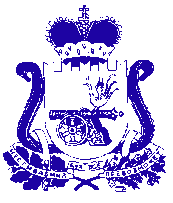 АДМИНИСТРАЦИЯ МУНИЦИПАЛЬНОГО ОБРАЗОВАНИЯ «КАРДЫМОВСКИЙ РАЙОН» СМОЛЕНСКОЙ ОБЛАСТИП О С Т А Н О В Л Е Н И Еот  02.03.2016     № 00099Администрация муниципального образования «Кардымовский район» Смоленской области п о с т а н о в л я е т:1. Внести следующие изменения в муниципальную программу «Развитие информационного пространства муниципального образования «Кардымовский район» Смоленской области» на 2014-2020 годы, утвержденную постановлением Администрации муниципального образования «Кардымовский район» Смоленской области от 06.02.2014 № 0082 (далее - программа):В Паспорте программы позицию «Объемы и источники финансирования программы» изложить в новой редакции:Раздел 4 «Обоснование ресурсного обеспечения Программы» изложить в новой редакции:Общий объем финансирования Программы – 1607,482 тыс. рублей,в том числе:за счет средств районного бюджета – 1294,282 тыс. рублей.Объем финансирования по годам:2014 год – 1064,2 тыс. руб., из них: средства районного бюджета – 808,3 тыс. руб.,            средства областного бюджета – 255,9тыс. руб.,2015 год – 393,282 тыс. руб., из них: средства районного бюджета – 335,982 тыс. руб.,            средства областного бюджета – 57,3 тыс. руб.,2016 год – 30,0 тыс. руб., из них: средства районного бюджета – 30,0 тыс. руб.,            средства областного бюджета – 0 тыс. руб.,2017 – 30,0 тыс. руб., из них: средства районного бюджета – 30,0 тыс. руб.,                средства областного бюджета – 0 тыс. руб.,2018 год – 30,0 тыс. руб., из них: средства районного бюджета – 30,0 тыс. руб.,2019 год – 30,0 тыс. руб., из них: средства районного бюджета – 30,0 тыс. руб.,2020 год – 30,0 тыс. руб., из них: средства районного бюджета – 30,0 тыс. руб.,Объемы финансирования мероприятий Программы ежегодно подлежат уточнению исходя из реальных возможностей районного бюджета.В приложении «Перечень программных мероприятий»:1.1.1. В задаче 1 «Развитие печатных СМИ на территории Кардымовского района»:- позицию 1.2. изложить в новой редакции:- позицию «Итого» изложить в новой редакции:1.3.2.  В задаче 2 «Развитие электронных СМИ на территории Кардымовского района»:- позицию  2.10.  изложить в новой редакции:- позицию «Итого» изложить в новой редакции:- позицию «Всего» изложить в новой редакции:2. Настоящее постановление опубликовать в районной газете «Знамя труда» и разместить на официальном сайте Администрации муниципального образования «Кардымовский район» Смоленской области в сети «Интернет».3. Контроль исполнения настоящего постановления оставляю за собой.4. Настоящее постановление вступает в силу со дня его подписания и применяется к правоотношениям, возникшим с 1 декабря 2015 года.О внесении изменений в муниципальную программу «Развитие информационного пространства муниципального образования «Кардымовский район» Смоленской области» на 2014-2020 годыОбъемы и источники             
финансирования        
Программы             Общий объем финансирования Программы – 1607,482 тыс. рублей, в том числе: за счет средств бюджета муниципального образования «Кардымовский район» Смоленской области  (далее также - районный бюджет) – 1294,282 тыс. рублей.Объем финансирования по годам:2014 год –   1064,2 тыс. руб., из них: средства районного бюджета – 808,3 тыс. руб.,            средства областного бюджета – 255,9 тыс. руб.,2015 год – 393,282 тыс. руб., из них: средства районного бюджета – 335,982 тыс. руб.,средства областного бюджета – 57,3   тыс. руб.,2016 год – 30,0 тыс. руб., из них: средства районного бюджета – 30,0 тыс. руб.,средства областного бюджета – 0 тыс. руб.,2017 год – 30,0 тыс. руб., из них: средства районного бюджета – 30,0 тыс. руб.,средства областного бюджета – 0 тыс. руб.2018 год – 30,0 тыс. руб., из них: средства районного бюджета – 30,0 тыс. руб.,2019 год – 30,0 тыс. руб., из них: средства районного бюджета – 30,0 тыс. руб.,2020 год – 30,0 тыс. руб., из них: средства районного бюджета – 30,0 тыс. руб.,1.2.Поддержка издания районной газеты «Знамя труда» путем предоставления из бюджета муниципального образования «Кардымовский район» Смоленской области субсидии – на оплату полиграфических услуг, стоимости бумаги2014-2020 годыАдминистрация муниципального образования «Кардымовский район» Смоленской области  371,882    313,2    255,7    255,9  116,18257,30000   0   -   0   -     0     -районный бюджетобластной бюджет1.3Возмещение расходов по содержанию редакции газеты «Знамя труда»2014-2020 годыАдминистрация муниципального образования «Кардымовский район» Смоленской области551,6    474,6    77,000000районный бюджетИтого:в  том числе:средства районного бюджетасредства областного бюджета  1236,682923,482313,2986,2730,3255,9 250,482193,18257,300    000     000      -00      -00      -2.10. Обеспечение безопасности информационных ресурсов2014-2020 годыСектор информационного обеспечения341,048,2142,830,030,030,030,030,0Районный бюджетИтого:в  том числе:средства районного бюджетасредства областного бюджета370,8370,8-78,078,0-142,8142,8-30,030,0-30,030,0-30,030,0-30,030,0      -30,030,0-Всего:в  том числе:средства районного бюджетасредства областного бюджета   1607,4821294,282313,21064,2808,3255,9393,282335,98257,330,030,0    030,030,0  030,030,0-30,030,0-30,030,0-Глава муниципального образования «Кардымовский район» Смоленской областиЕ.В. Беляев